STATE OF CALIFORNIADEPARTMENT OF PARKS AND RECREATIONNORTHERN BUTTES DISTRICTLAKE OROVILLE SECTORORDER NO. 645-418"Forebay Hours, Lake Oroville SRA" January 1, 2024In order to ensure the health, safety, and convenience of the public, the followingregulations shall apply at the specified areas within the Lake Oroville State Recreation Area shall be closed to public use, entry, and occupancy between the official daily hours of sunset and sunrise.The lands, waters, and facilities commonly referred to as the Thermalito South Forebay (all property west of the Nelson Avenue Bridge to Grand Avenue and the Thermalito Power Generation Plant, controlled by the Department of Parks and Recreation).The lands, waters, and facilities commonly referred to as the Thermalito North Forebay (all property between Nelson Avenue Bridge on the west and Highway 70 on the east, and within T19N, R3E, Sections 1 and 2, controlled by the Department of Parks and Recreation).Enroute camping at the North Forebay, when paid on a per night basis, shall be an exception to this order.Exceptions to this order may only be granted in writing by the District Superintendent, Northern Buttes District, 400 Glen Drive, Oroville CA 95966. Nothing herein shall be construed in derogation of other provisions of law.Signed original at Northern Buttes District Office___________________________________Matt TeagueDistrict SuperintendentAUTHORITY: State of California Public Resources Code Section 5003. California Code of Regulations, Title 14, Division 3, Section 4300, 4301, 4305, 4326Copies of this order have been posted with the Chief, Northern Division (Sacramento), at the Northern Buttes District Office, Clear Lake Sector, Cascade Sector Office, and at the Unit(s) affected and noted above.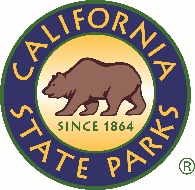 